KOMUNIKAT ORGANIZACYJNYXI AMATORSKIE ZAWODY PŁYWACKIE NA WODACH OTWARTYCH CICHOWO 31 LIPIEC 2021Cel imprezyPopularyzacja pływania długodystansowegoPropagowanie formy aktywnego spędzania czasuPromowanie bezpiecznych form korzystania z wód otwartychZachęcanie młodzieży do wstępowania w struktury WOPRPromocja Powiatu Krzywińskiego Organizatorzy :Burmistrz Miasta i Gminy KrzywińDrużyna Wodnego Ochotniczego Pogotowia Ratunkowego GostyńPartnerzy : Lira , Chata Wodnika , Moana –Biuro PodróżyKoordynator zawodów: Artur NowakPatronat medialnywww.gostynska.pl  Termin zawodów : 31.07.2021Start godzina:  XII Amatorskie Zawody Pływackie  godz. 16.00Miejsce zawodów : Cichowo jezioro Cichowskie plaża miejska.Dystans i trasa XII Amatorskich Zawodów PływackichDystans 1500 metrówTrasę tworzy jedna pętla o długości 1500 metrówCharakterystyka zawodów Start i meta znajdują się przy wieży ratowniczej na plaży miejskiej –prawa strona Start odbywa się z wody na linii: boja start – meta , boja kierunkowaMeta wyścigu to boja startowa-metaTrasa wyścigu oznaczona będzie żółtymi bojami tworzącymi trójkąt Trasa wyścigu będzie prawoskrętna to oznacza że zawodnicy każdą boję omijają prawym ramieniem.Mapa wyścigu: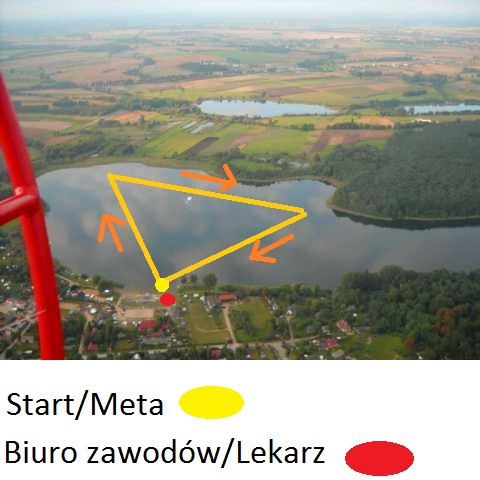           10. Informacje w związku z pandemią COVID 19       10.1 Specjalne obowiązki Organizatora związane z obowiązującym stanem epidemii wirusa Covid-19:                 10.2 W związku z obowiązującym na terenie Polski stanem epidemii wirusa Covid-19, Organizator zapewnia dostępność środków do dezynfekcji rąk. 10.3 W zakresie możliwego udziału publiczności oraz warunków, jakie powinny zostać spełnione dla publiczności, będą stosowane przepisy obowiązujące w dniu Zawodów. 11. Specjalne obowiązki zawodników związane z obowiązującym stanem epidemii wirusa Covid-19: 11.1 Zawodnicy są zobowiązani do poruszania się po terenie Zawodów z zachowaniem dystansu określonym w obowiązujących przepisach (1,5m. – 2m.) oraz stosowania maseczek ochronnych zakrywających usta i nos, w sytuacji, gdy utrzymanie dystansu pomiędzy zawodnikami i/lub przedstawicielami Organizatora nie będzie możliwe. 11.2 Zawodnicy przyjmują do wiadomości, iż nieprzestrzeganie obowiązków opisanych w niniejszym punkcie może być powodem dyskwalifikacji oraz konieczności natychmiastowego opuszczenie terenu Zawodów, bez umożliwienia udziału w Zawodach.12. Przepisy techniczne:     12.1 Zawody zostaną przeprowadzone zgodnie z zapisami niniejszego Regulaminu.      12.2 Trasa może być wyznaczona na akwenie, w którym występują jedynie niewielkie pływy i prądy. Minimalna głębokość wody w każdym punkcie trasy powinna wynosić 1,40 m. Akwen powinien mieć certyfikat o braku przeciwwskazań do rozegrania zawodów ze względów sanitarnych i bezpieczeństwa. Wszystkie zmiany kierunku na trasie muszą być wyraźnie zaznaczone (dobrze widoczne).     12.3 Temperatura wody powinna wynosić co najmniej 160C i maksymalnie 310C. Pomiaru należy dokonać w dniu zawodów, na 1 godzinę przed rozpoczęciem wyścigu na głębokości 0,4 m.    12.4 Meta wyścigu powinna być oznaczona dwoma bojami, a umowna linia pomiędzy nimi wyznacza miejsce, które musi przekroczyć startujący, aby zakończyć wyścig. Dopuszcza się wyznaczenie mety wyścigu na krawędzi pomostu. W tym wypadku kończący wyścig zawodnik musi dotknąć ręką pomost w miejscu wyznaczonym przez Sędziego Głównego.    12.5 Start do wyścigu odbywa się z wody po ustawieniu zawodników przez Sędziego Głównego w linii prostej będącej prostopadłą do pierwszej boi nawrotowej.    12.6 Start wyścigu odbywa się równocześnie dla wszystkich zawodników. Niedopuszczalny jest start w tzw. rzutach, ani w odstępach czasowych.    12.7Organizator dopuszcza start:         12.7.1  tylko i wyłącznie w strojach tekstylnych.w piankach lecz tylko i wyłącznie w przypadku gdy temperatura wody nie przekracza     21°C.   13. Zawodnicy uczestniczący w zawodach mają prawo: 13.1 pokryć ciało warstwą substancji zabezpieczających przed obniżeniem jego temperatury w wodzie; 13.2 użyć okularków wodoszczelnych, klipsów na nos i zatyczek do uszu; wycofać się z zawodów na własną prośbę;14 Zawodnicy biorący udział w zawodach nie mogą:         14.1 korzystać w czasie wyścigu ze sprzętu ułatwiającego pływanie; 14.2 używać pianek 14.3 korzystać z pomocy osób niezwiązanych z wyścigiem w czasie jego trwania. 15.Zawodnicy biorący udział w zawodach zobowiązani są do: 15.1okazania dowodu tożsamości przy rejestracji;  15.2 podporządkowania się decyzjom komisji sędziowskiej; 15.3 przestrzegania regulaminu zawodów; wpisania na widocznym miejscu numeru startowego. 16. Zawodnicy pokonujący trasę w sposób niedozwolony zostaną zdyskwalifikowani na wniosek Sędziego Głównego. W związku z tym zabrania się:utrudniania płynięcia innym zawodnikom poprzez ciągnięcie, odpychanie, wpływanie    na plecy;chodzenia po dnie lub odbijania się od dna (wykonywania tzw. „delfinków”); kontaktu fizycznego z łodzią zabezpieczającą. 16.4     Limit czasu wynosi 1,5 godziny od startu. Zawodnicy znajdujący się po tym czasie w wodzie zostaną usunięci  tym samym zakończą udział w wyścigu i nie zostaną sklasyfikowani.Każdy startujący ma prawo wezwać pomoc lub przerwać wyścig sygnalizując ten fakt poprzez uniesienie wyprostowanej ręki nad głowę w pozycji „na plecach”. Kategorie wiekowe XII Amatorskie Zawody pływackie 17.1  Zawodnicy do 13 roku życia Zgłoszenia:XII Amatorskie Zawody Pływackie – zgłoszenia należy przesłać na adres  anowak@osir.gostyn.pl do dnia 25.07.2021 z podaniem, imienia, nazwiska, daty urodzenia, maksymalna ilość zawodników 50 osób, decyduje kolejność zgłoszeń.na miejscu w biurze zawodów – listy zostaną zamknięte 30 minut przed startem konkurencji Warunkiem dopuszczenia do startu jest złożenie własnoręcznie podpisanego oświadczenia o zdolności do udziału w zawodach, startowania na własną odpowiedzialność oraz zrzeczenia się roszczeń do organizatorów z tytułu uszczerbku na zdrowiu w wyniku startu w zawodach. W przypadku osób niepełnoletnich oświadczenie musi być podpisane przez ustawowego pełnomocnika.Zasady finansowania       19.1 Opłata startowa XII Amatorskie zawody pływackie 20 pln.Wpłaty należy dokonywać na miejscu w biurze zawodów      19.3 Koszty związane z organizacją zawodów ponoszą organizatorzy20. Biuro zawodów czynne od godziny 13.0021. Bezpieczeństwo:Za bezpieczeństwo uczestników odpowiedzialni są ratownicy WOPR i OSP        21.2      Organizator zapewnia opiekę medyczną 22.Nagrody:     22.1 W każdej kategorii wiekowej medale za miejsca 1-3 w klasyfikacji kobiet i mężczyzn Każdy uczestnik otrzyma pakiet startowy, bon na posiłek23Postanowienia końcowe:W sprawach nie objętych regulaminem decyduje Komisja Odwoławcza Organizator nie odpowiada za rzeczy pozostawione na terenie obiektu na którym odbywać się będą zawody.Na terenie jest możliwość zaparkowania samochodu na nieodpłatnym parkingu.